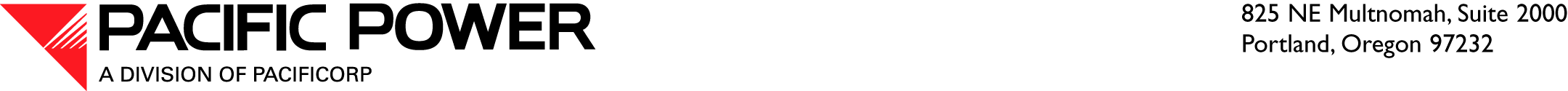 July 6, 2016 ELECTRONIC FILINGAND OVERNIGHT DELIVERYSteven V. KingExecutive Director and Secretary Utilities and Transportation CommissionRE:	UE-160777—DO NOT REDOCKET
Revised Redacted 2016 Annual Renewable Portfolio Standard Report Pacific Power & Light Company (Pacific Power or Company), a division of PacifiCorp, submits this revised redacted version of the 2016 Annual Renewable Portfolio Standard report to the Washington Utilities and Transportation Commission.  The revised report corrects the redactions on pages 7-11, and provides aggregate levels of generation and renewable energy credits used for compliance on a non-confidential basis.  Please direct questions to Ariel Son, Regulatory Projects Manager, at (503) 813-5410.Sincerely,R. Bryce DalleyVice President, RegulationEnclosure